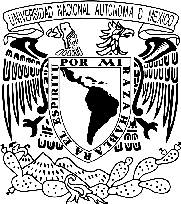 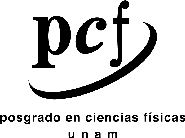 MTRA. IVONNE RAMÍREZ WENCEDIRECTORA GENERAL DE ADMINISTRACIÓN ESCOLARUNIVERSIDAD NACIONAL AUTÓNOMA DE MÉXICOP R E S E N T E Con fecha ____________________ del ______, le informo que después de haber revisado el trabajo titulado: _____________________________________________________________________________________________________________presentado por el alumno (a) del Posgrado en Ciencias Físicas, considero que   __________  reúne los méritos    							                  (SI / NO)necesarios para obtener el grado de __________________________ en Ciencias                                                                                               (Maestro / Maestra / Doctor / Doctora) (______________________).              (Física / Física Médica)A T E N T A M E N T E GRADO, NOMBRE OFICIAL COMPLETO Y FIRMARFC CON HOMOCLAVELUGAR DE TRABAJO (ENTIDAD ACADÉMICA O INSTITUCIÓN)ANTIGÜEDAD EN LA UNAMCORREO ELECTRÓNICO Y TELÉFONO